Beschriftungsvorlage Tischaufsteller 120x 55 mm - Dach-Form - ab Word 2003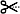 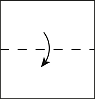 